МУНИЦИПАЛЬНОЕ УЧРЕЖДЕНИЕ«УПРАВЛЕНИЕ ОБРАЗОВАНИЯ»ЭЛЬБРУССКОГО МУНИЦИПАЛЬНОГО РАЙОНАКАБАРДИНО-БАЛКАРСКОЙ РЕСПУБЛИКИ361624, Кабардино-Балкарская Республика, город Тырныауз, проспект Эльбрусский, №-39Тел.4-39-25, e-mail:ruelbrus@yandex.ruП Р И К А З № 9517 мая 2021 года						г. п. ТырныаузО проведении государственной итоговой аттестации по образовательным программам основного общего образования на территории Эльбрусского муниципального района в 2021 году.В целях организованной государственной итоговой аттестации выпускников 9 классов  на территории Эльбрусского муниципального района в 2021 году в условиях распространения новой коронавирусной инфекции, в соответствии с рекомендациями Федеральной службы по надзору в сфере защиты прав потребителей и благополучия человека при проведении экзаменов( письмо от 08.05.2020г. № 02/8900-24)ПРИКАЗЫВАЮ:Довести  протокол заседания межведомственной  комиссии (рабочей группы) по подготовке и проведению ГИА -2021 до сведения руководителей общеобразовательных организаций.Руководителям МОУ «Лицей № 1 имени К.С. Отарова» г.п. Тырныауз, МОУ «СОШ № 4 имени Т.М. Энеева» с.п. Кенделен, МОУ «СОШ № 6 имени В.Г. Кузнецова» г.п. Тырныауз:- своевременно подготовить ППЭ к проведению экзаменов согласно  расписанию ОГЭ и ГВЭ;- проверить соответствие всех помещений, выделяемых для проведения ГИА, требованиям, установленным Порядком проведения ГИА, наличие санитарно-эпидемиологического заключения о соответствии санитарным правилам зданий, территорий, оборудования и иного имущества, заключения МЧС по пожарной безопасности участников ГИА;- обеспечить аудитории необходимым оборудованием  в исправном состоянии;- обеспечить аудитории для проведения ГИА заметным обозначением их номеров; - установить 12  посадочных мест в аудиториях для участников ОГЭ и  6 посадочных мест в аудиториях  для участников ГВЭ; - обеспечить каждое рабочее место в аудитории заметным обозначением его номера;- убрать (закрыть) в аудиториях стенды, плакаты и иные материалы со справочно-познавательной информацией по соответствующим общеобразовательным предметам;- обеспечить надежную изоляцию аудиторий, в которых будет проходить ГИА, от помещений и аудиторий, не используемых для ГИА (закрыть и опечатать);- выделить помещение для руководителя ППЭ, оборудованное телефонной связью, принтером и персональным компьютером;- обеспечить размещение в ППЭ и функционирование в день экзамена кабинета медицинской помощи;- за день до экзамена проверить пожарные выходы, средства первичного пожаротушения, иметь комплект ключей от всех рабочих аудиторий;- обеспечить бесперебойную работу технического оборудования для проведения ОГЭ, электроэнергии, водоснабжения;- в аудиториях предусмотреть рассадку участников ОГЭ с соблюдением социальной дистанции между обучающимися не менее  1.5 метров;- обеспечить разметку школьного двора с учетом социальной дистанции не менее 1.5 метров;-обеспечить проведение дезинфекции помещений, задействованных для проведения экзаменационной кампании, за сутки до  проведения ОГЭ;- обеспечить функционирование стационарного металлоискателя на входе в ППЭ;- обеспечить утреннюю термометрию с использованием бесконтактных термометров участников ОГЭ и всех привлеченных к проведению ОГЭ;- организовать питьевой режим с использованием воды в емкостях промышленного производства;- развернуть изолятор за пределами ППЭ на случай заболевания участника ОГЭ во время проведения экзамена;- установить при входе в здание дозаторы с антисептическим средством для обработки рук;- обеспечить аудитории для проведения ОГЭ, туалетные комнаты, переходы дозаторами с антисептическим средством для обработки рук.Руководителям общеобразовательных организаций:- предупредить под роспись лиц, привлекаемых к проведению ГИА в ППЭ (руководителей ППЭ, организаторов, технических специалистов, ассистентов для выпускников с ОВЗ), о возможности привлечения к дисциплинарной ответственности за неисполнение или ненадлежащее исполнение возложенных на них служебных обязанностей в рамках специальных полномочий во время проведения ГИА, к административной и уголовной ответственности при совершении противоправных деяний в порядке, установленном федеральным законодательством;- провести  инструктаж с участниками ОГЭ и их родителями по неукоснительному соблюдению Порядка проведения основного  государственного экзамена;	  - обеспечить:наличие у выпускников в дни проведения экзаменов гелевой (капиллярной) ручки черного цвета, паспорта;- назначить приказами по организации ответственных за сохранность здоровья и жизни детей на период передвижения в ППЭ и проведения ГИА;- обеспечить своевременное прибытие участников ГИА в ППЭ согласно прикреплению ОО к ППЭ и строго по графику прибытия(прилагается);- обеспечить детей с ОВЗ, детей- инвалидов питанием в разовой посуде;- в условиях распространения новой коронавирусной инфекции обеспечить;- организовать перевозку обучающихся на экзамены  на школьном транспорте, соответствующем требованиям к транспорту, предназначенному для перевозки детей, а также требованиям Роспотребнадзора с соблюдением социальной дистанции между участниками не менее 1.5 метров, дезинфекцией салона транспорта, обеспечить контроль за исправным состоянием  транспорта;- провести разъяснительную работу с родителями о том, что при наличии у выпускника температуры 37.1 он не допускается к сдаче ОГЭ, при этом у него остается возможность при наличии медицинского заключения сдавать ОГЭ в резервные дни;- обеспечить участников ОГЭ, организаторов, привлеченных к проведению ОГЭ, средствами индивидуальной защиты (маски, перчатки);- обеспечить утреннюю термометрию участников ОГЭ, организаторов ОГЭ, водителей транспорта для перевозки детей, сопровождающих;- обеспечить подъезд и вход в ППЭ участников ОГЭ в полном соответствии с графиком (Приложение 1);Муниципальному координатору Шахмурзаевой А.М.:- обеспечить обучение организаторов ОГЭ с получением сертификатов;- составить смету расходов на проведение ГИА-2021и приобрести необходимые для организованного проведения ГИА канцелярские товары и принадлежности (бумага для черновиков, скотч и др.).- обеспечить своевременное оповещение организаторов ГИА об их участии в ГИА в качестве организаторов в аудитории и организаторов вне аудитории согласно схемам размещения организаторов за сутки до проведения экзамена по различным предметам.Руководителям  ППЭ:- разработать инструкцию для организаторов ОГЭ, направить по электронной почте каждому участнику, в дни проведения ОГЭ обеспечить их подписи в журнале ознакомления с инструкцией;-обеспечить пропускной режим участников ОГЭ в строгом соответствии с рекомендациями Роспотребнадзора. - не допускать участников ОГЭ и привлеченных специалистов с признаками респираторных заболеваний;- исключить скопление детей в зоне рекреации;- обеспечить контроль за наличием и применением   специалистами, привлеченными  к проведению ОГЭ,  средств индивидуальной защиты (перчатки, маски).6. Просить МУ «Управление финансами» местной администрации Эльбрусского муниципального района  обеспечить финансирование расходов на организацию и проведение ОГЭ в соответствии с приложенной сметой расходов (Приложение 2).Контроль за исполнением  настоящего приказа оставляю за собой.Начальник управления образования			Н. АтакуеваПриложение 1 к приказу №  95 от 17 мая 2021 годаГрафик прибытия участников государственной итоговой аттестации по программам основного общего образования  24 и 27  мая 2021 года в пункты проведения экзаменов  №143 и № 144  	Напоминаем, что вы несете ответственность за безопасность участников  экзаменов  и за прибытие их на школьном транспорте с соблюдением всех требований санэпиднадзора.МуниципальнэIуэхущIапIэКъэбэрдей-БалъкъэрРеспубликэми Эльбрус муниципальнэкуейм щIэныгъэмкIэ и управленэ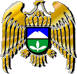 Муниципал учреждениеКъабарты-МалкъарРеспубликаныЭльбрус муниципал районнубилимбериууправлениясы№ОбщеобразовательнаяорганизацияКоличествоучастниковВремя прибытияППЭ  № 143ППЭ  № 143ППЭ  № 143ППЭ  № 1431.МОУ «СОШ» с. Верхний Баксан308-402.МОУ «СОШ» с.п. Эльбрус1908-453.МОУ «СОШ» с.п. Терскол1008-554.МОУ «Лицей № 1» г.п. Тырныауз5209-005.МОУ «СОШ № 3» г.п. Тырныауз3109-156.МОУ «Гимназия № 5» г.п. Тырныауз4809-257.МОУ «СОШ № 6» г.п. Тырныауз3009-358.МОУ «СОШ» с.п. Былым2109-45ППЭ № 144ППЭ № 144ППЭ № 144ППЭ № 1441.МОУ «СОШ» с.п. Лашкута99-202.МОУ «СОШ» с. Бедык49-253.МОУ «СОШ № 1» с.п.  Кенделен239-304.МОУ «СОШ № 4» с.п. Кенделен99-45